Väike VäeradaElva lasteaed Õnneseen Rõõmurullide (6-7 aastased lapsed)rühmKuna olime oma projektiga „Maailm meie ümber“ jõudnud just nelja elemendini, siis otsustasime minna neid elemente ka loodusest otsima. Väikese Väeraja puuskulptuurid koos muinasjuttudega  toetasid meie otsinguid suurepäraselt.Vesi kinkis meile matkal nii jääd, lund, porilompe, kevadvete vulinat kui ka kose kohinat. Värsket männimetsa tervistavat õhku said samuti kõikide kopsud mõnusasti täis. Maa näitas varakevade märke igal sammul ning tuline ja sillerdav päike paitas meid oma kiirtega kogu matka vältel. Puhkehetki täitsid aga muinasjutud ja mängud.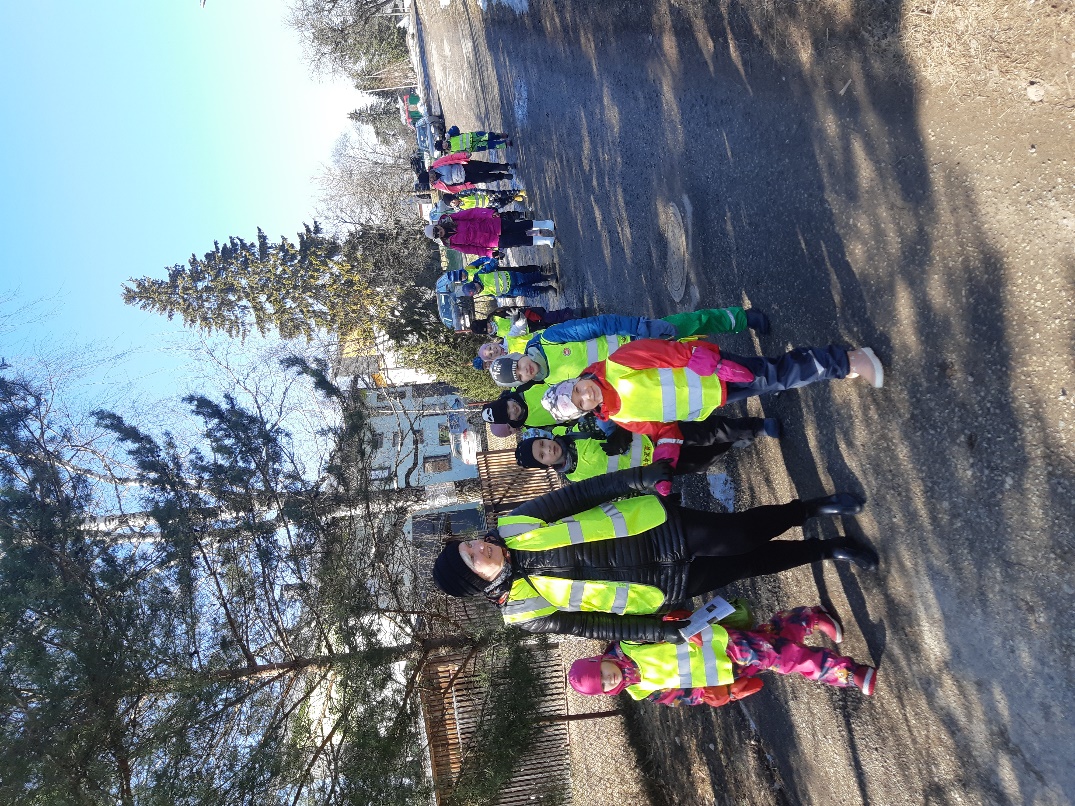 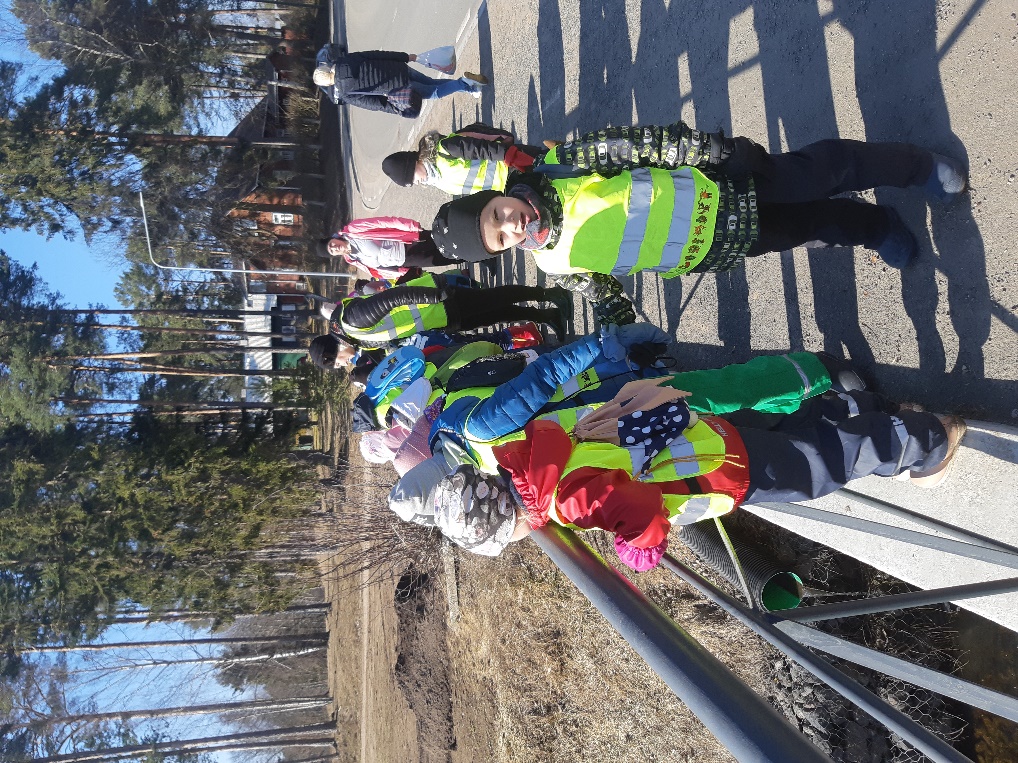 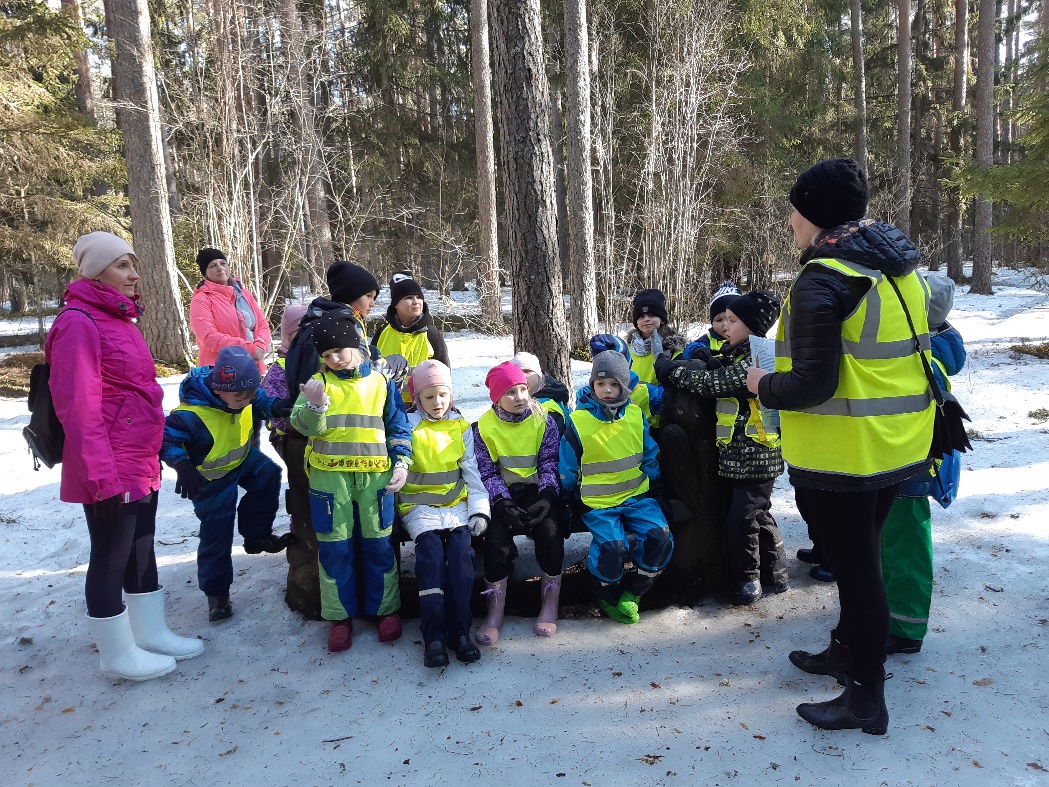 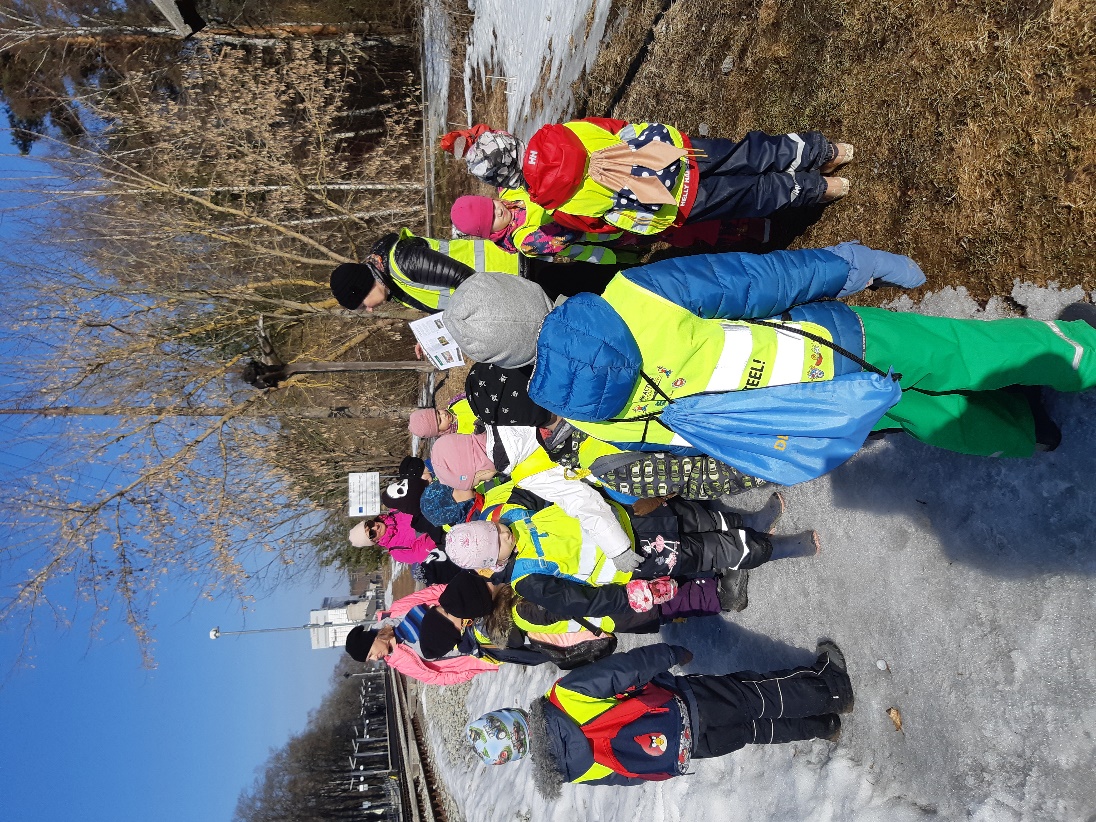 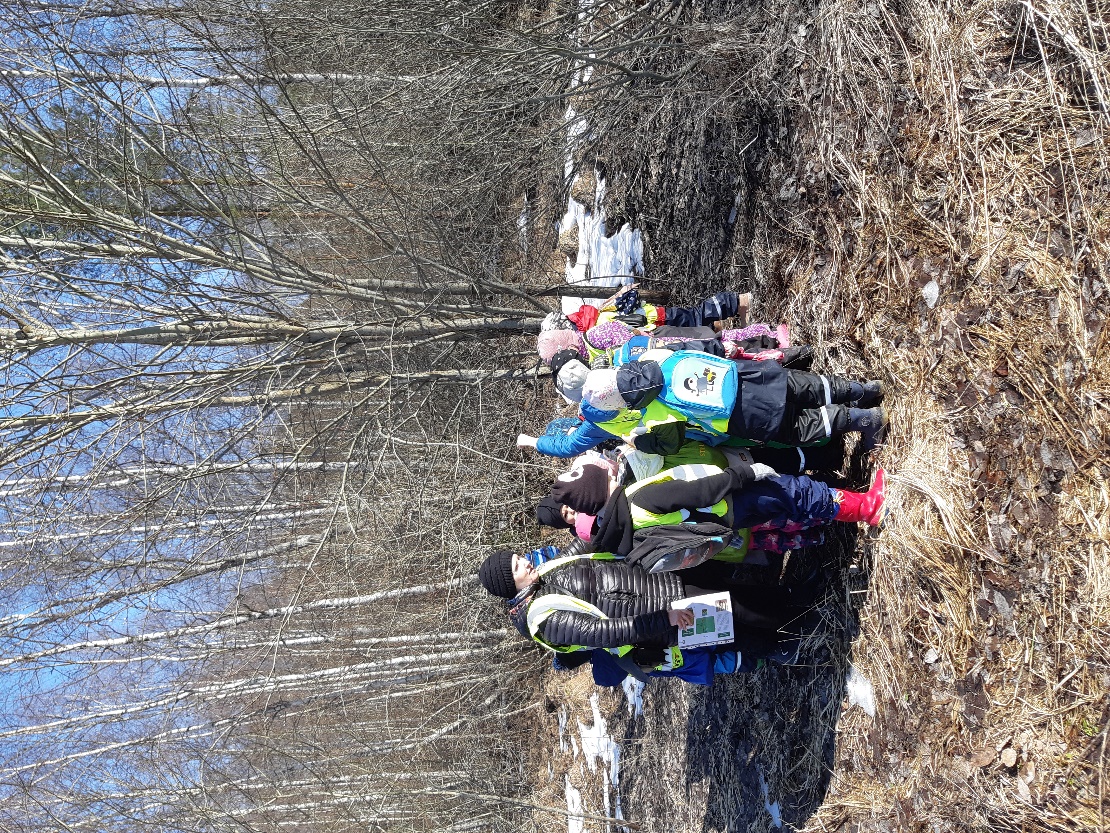 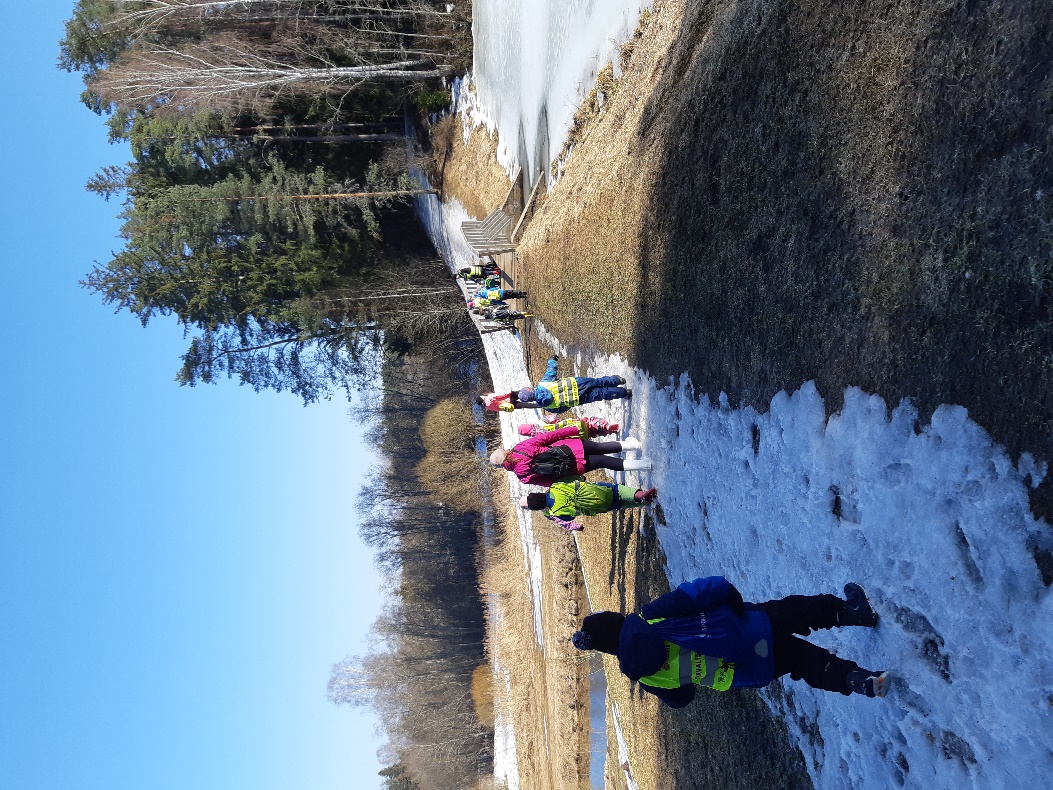 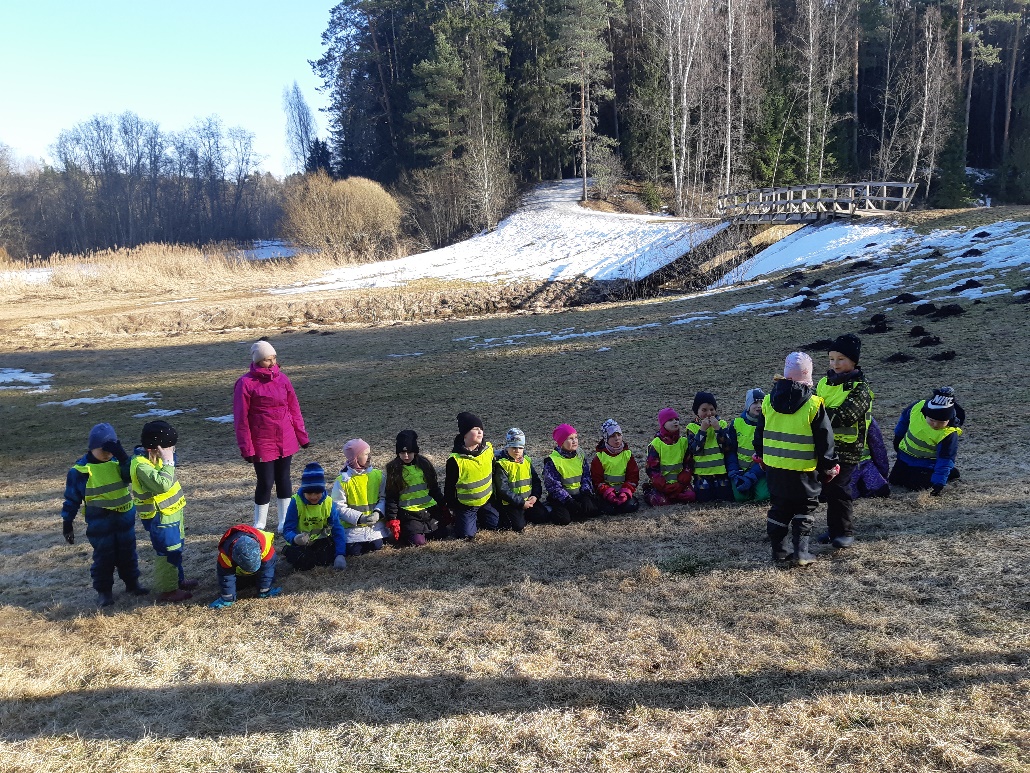 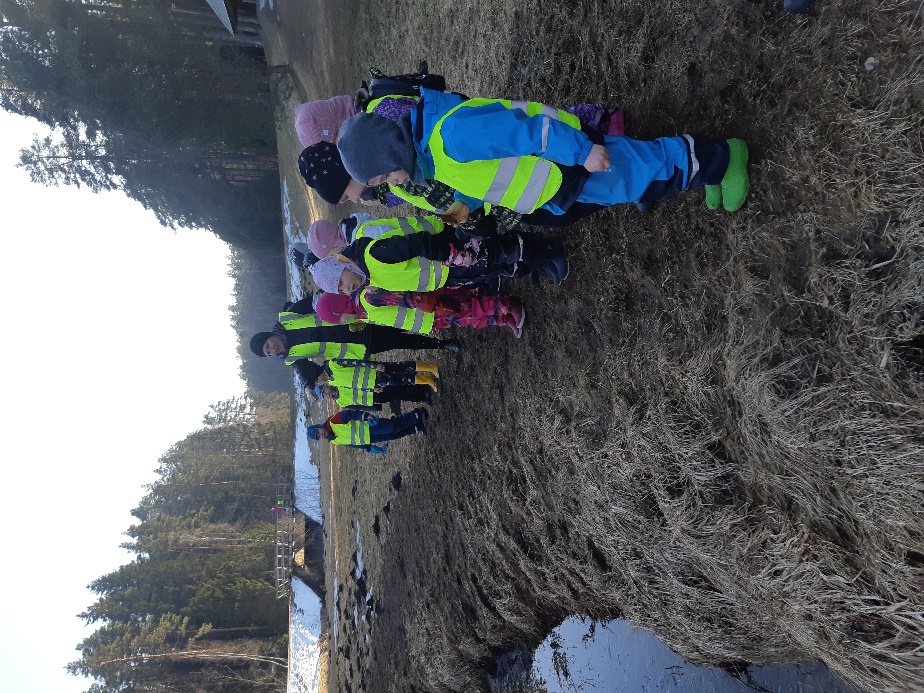 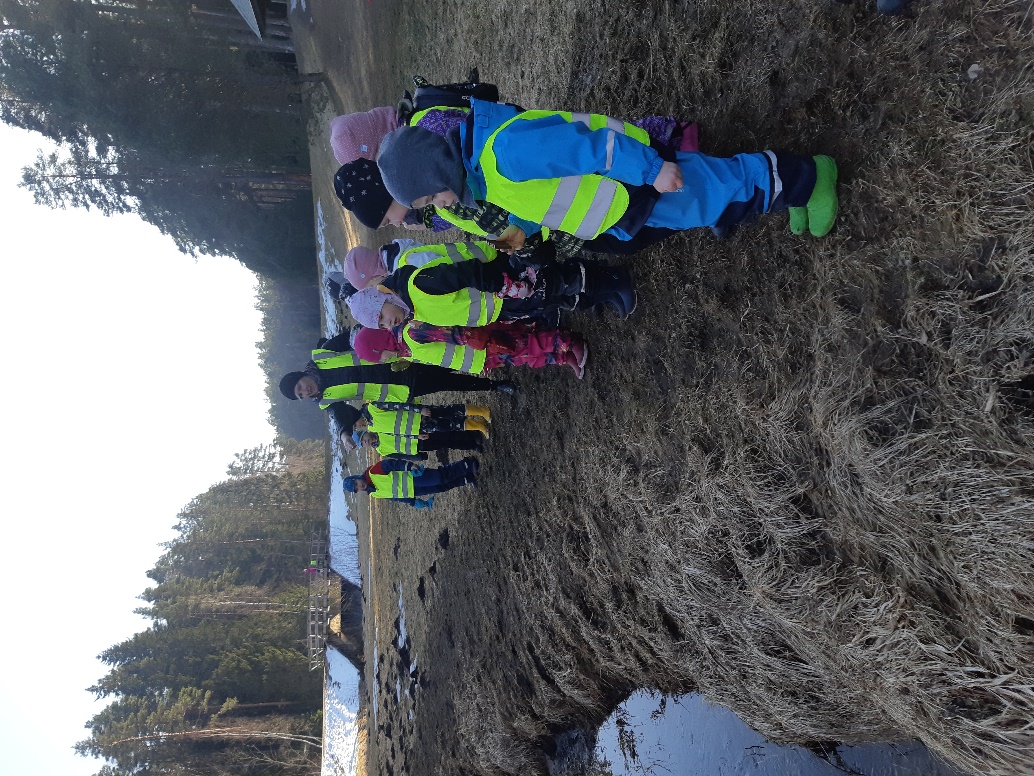 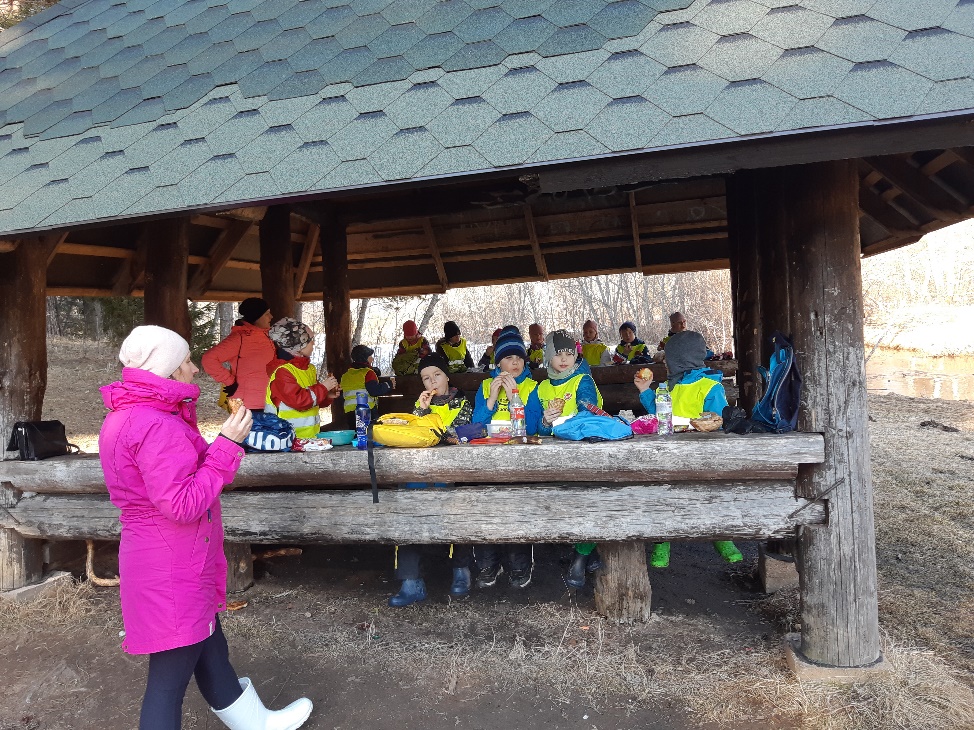 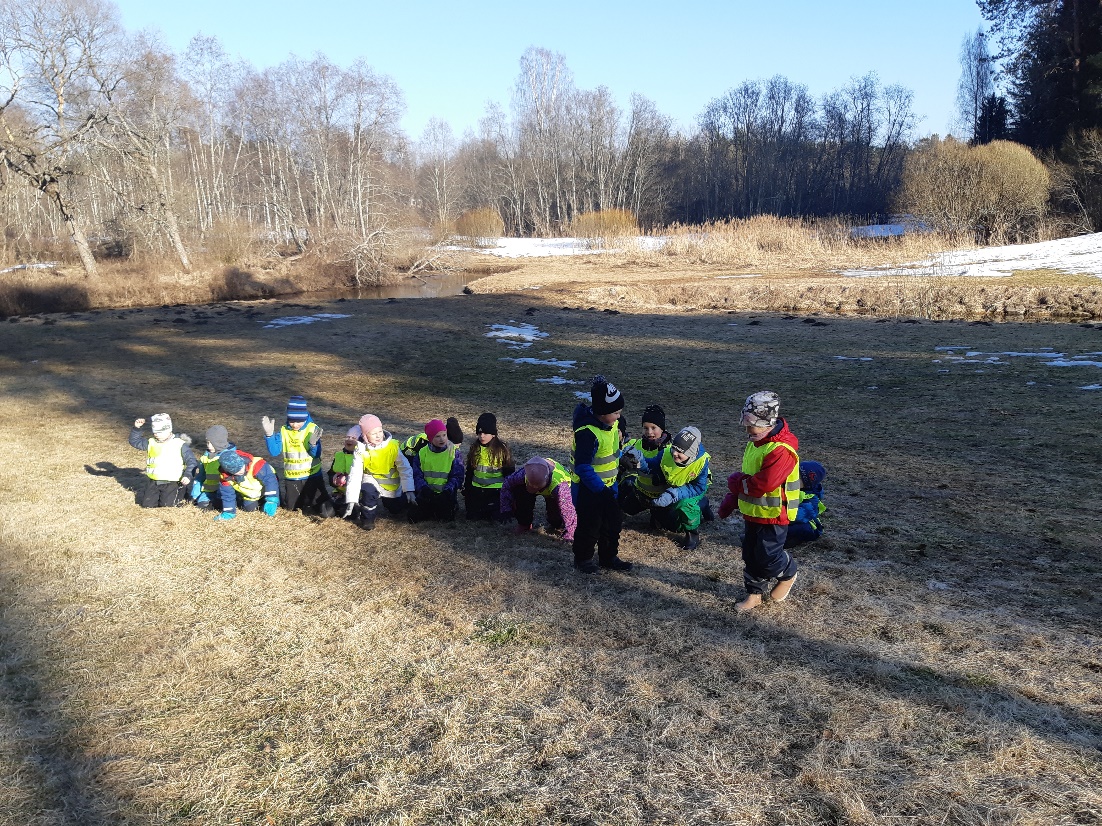 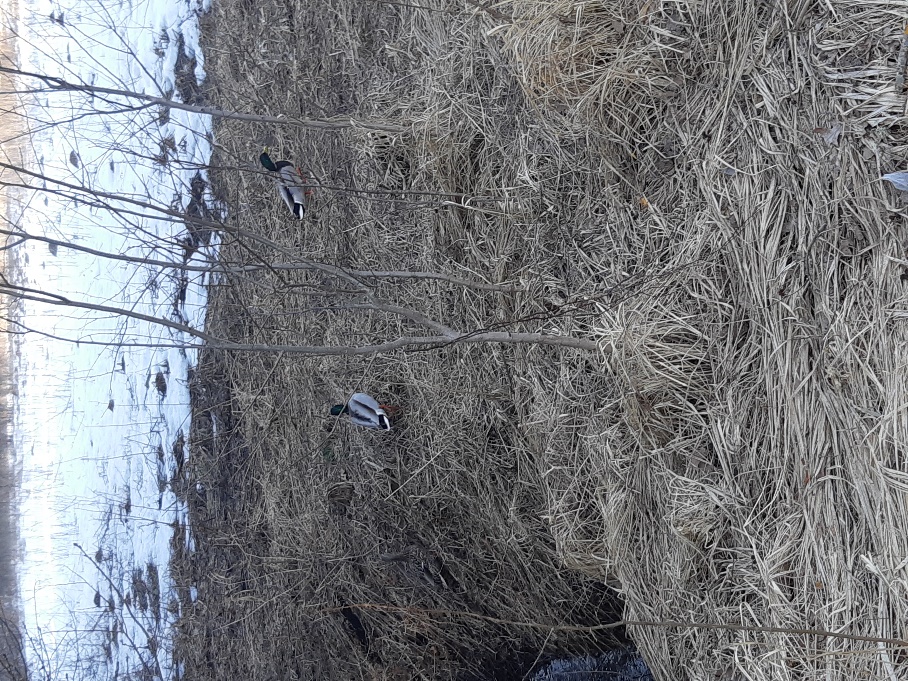 